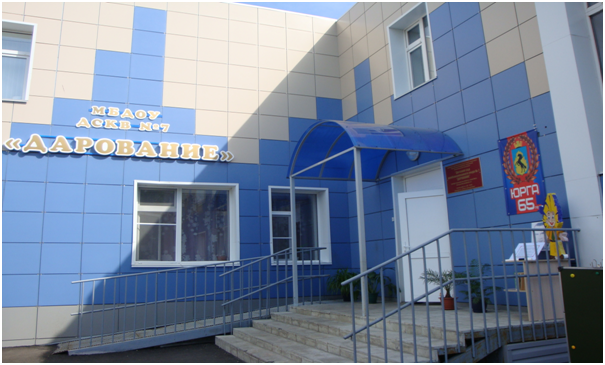 СОДЕРЖАНИЕПаспорт инновационного проекта…………………………………………Пояснительная записка………………………………………………..........Календарный план реализации инновационного проекта……………….Прогнозируемые результаты инновационной деятельности, условия организации работ……………..………………..........................................Перечень учебно-методических разработок………………………………Проблемно-ориентированный анализ деятельности МБДОУ «ДСКВ   № 7 «Дарование» за 2017 – 2018 учебный год……………………………Концепция развития образовательной организации с учетом роли инновационной деятельности в процессе ее развития……………………Прогноз возможных отрицательных последствий реализации инновационного проекта и средства их компенсации……………………Состав участников инновационного проекта……………………………..Предварительные расчеты по обеспечению инновационного проекта……………………………………………………………………….Финансовое обеспечение инновационного проекта ….…………………Смета расходов на реализацию инновационного проекта……………….Список литературы..………………………………………………………..36913181927282932424243Паспорт инновационного проекта Пояснительная запискаВ настоящее время в Российской Федерации все большее внимание уделяется вопросам повышения уровня финансовой грамотности как важнейшего фактора экономического развития страны, и, следовательно, повышения качества жизни населения. Современная жизнь диктует свои стандарты. В условиях рыночной экономики человеку в любом возрасте для успешной жизни необходимо быть финансово грамотным. Именно поэтому, особую актуальность в Российской Федерации в целом,  и в Кемеровской области в частности, приобретают вопросы непрерывного ступенчатого повышения финансовой грамотности населения. Согласно распоряжению Правительства Российской Федерации от 25 сентября 2017 г. № 2039-р  «Об утверждении Стратегии повышения финансовой грамотности в Российской Федерации на 2017 - 2023 гг.» формирование основ финансовой грамотности населения должно начинаться уже в дошкольном возрасте, на начальной ступени образовательной системы.  И хотя социальный и экономический эффект от повышения финансовой грамотности молодого поколения будет проявляться постепенно, мировой опыт доказывает бесспорную необходимость осуществления этой работы и недопустимость промедления в решении указанной проблемы. Важно помнить, что сегодняшние дети – это будущие участники финансового рынка. И от уровня финансовой грамотности каждого из них  сегодня зависит стабильность и процветание экономики, благополучие жизни граждан Российской Федерации завтра.В настоящее время в дошкольных образовательных организациях проводятся отдельные нерегулярные мероприятия по формированию финансовой грамотности, что является малоэффективным в вопросах экономического воспитания детей. Реализация проекта «Формирование основ финансовой грамотности в дошкольном образовании» позволит МБДОУ «ДСКВ № 7 «Дарование» разработать и внедрить целостную модель по формированию у дошкольников основ финансовой грамотности.  В результате чего в организации будет создана воспитывающая среда, направленная на формирование нравственно-экономических качеств; расширено взаимодействие образовательной организации с семьями воспитанников и другими социальными партнерами; модернизирована основная образовательная программа дошкольного образования МБДОУ «ДСКВ № 7 «Дарование».Реализация инновационного проекта даст возможность   учреждению  расширить спектр образовательных услуг, что позволит педагогическому коллективу  повысить уровень качества дошкольного образования, предоставляемого маленьким юргинцам.Приобретенный опыт в ходе реализации данного инновационного проекта  будет обобщен и оформлен в виде методических рекомендаций, фото и видеоматериалов, публикаций в периодических изданиях, и в перспективе может использоваться дошкольными образовательными организациями Кемеровской области.Тема инновационного проекта:  «Формирование основ финансовой грамотности в дошкольной образовательной организации».Сроки реализации инновационного проекта: сентябрь 2018 года – август 2021 года.Цель: создание организационно-педагогических условий по формированию основ финансовой грамотности в дошкольной образовательной организации.Задачи:Изучить современные подходы к формированию финансовой грамотности в дошкольном образовании. Разработать и внедрить дополнительную образовательную программу МБДОУ «ДСКВ № 7 «Дарование» по формированию у дошкольников основ финансовой грамотности.Выявить уровень готовности педагогов к осуществлению деятельности по формированию финансовой грамотности воспитанников.Организовать внутрифирменное обучение педагогов по формированию основ  финансовой грамотности.Подобрать пакет диагностических методик по выявлению уровня сформированности финансовой грамотности воспитанников.Обеспечить психолого-педагогическое сопровождение воспитанников в процессе формирования у них основ финансовой грамотности. Организовать взаимодействие МБДОУ «ДСКВ № 7 «Дарование» с социальными партнерами по экономическому воспитанию дошкольников.Разработать методические рекомендации «Формирование основ финансовой грамотности в дошкольной образовательной организации».	Этапы реализации инновационного процесса: подготовительный, основной и заключительный.Подготовительный этап: сентябрь 2018 года – август 2019 годаИзучение нормативно-правовой базы.Разработка нормативно-правового обеспечения инновационного проекта.Анализ материально-технической базы и развивающей предметно-пространственной среды МБДОУ «ДСКВ № 7 «Дарование».Разработка дополнительной образовательной программы МБДОУ «ДСКВ № 7 «Дарование» по формированию у дошкольников основ финансовой грамотности.Проведение мониторинга по выявлению уровня готовности педагогов к осуществлению деятельности по формированию финансовой грамотности воспитанников.Создание условий для внутрифирменного развития педагогов по формированию финансовой грамотности воспитанников.Проведение систематической работы по информированию родителей воспитанников о значимости реализуемого инновационного проекта.Организация взаимодействия с социальными партнерами.Основной этап: сентябрь 2019 года – март  2021 годаВнедрение дополнительной образовательной программы МБДОУ «ДСКВ № 7 «Дарование» по формированию у дошкольников основ финансовой грамотности в практическую деятельность.Создание условий для продуктивного контакта между всеми участниками образовательных отношений, социальными партнерами.Осуществление методического сопровождения  педагогических работников по овладению новыми образовательными технологиями, направленными на формирование финансовой грамотности.Обеспечение психолого-педагогического сопровождения воспитанников в процессе формирования у них основ финансовой грамотности.Заключительный этап: апрель 2021 года – август 2021 годаПроблемно-ориентированный анализ деятельности МБДОУ «ДСКВ № 7 «Дарование» по итогам реализации инновационного проекта.Мониторинг «Сформированность у дошкольников основ финансовой грамотности».Оформление материалов деятельности инновационной площадки.      Разработка методических рекомендаций «Формирование основ финансовой грамотности в дошкольной образовательной организации».  Обобщение, тиражирование, диссеминация педагогического и управленческого опыта  по теме: «Формирование основ финансовой грамотности в дошкольной образовательной организации».Календарный план реализации инновационного проектаПрогнозируемые результаты инновационной деятельности, условия организации работПеречень учебно-методических разработокВсероссийский конкурс педагогического мастерства «Профи». Авторский проект «Экономика для малышей». Всероссийский образовательный проект «Развитие». Март, 2016 года.Ежемесячный конкурс «Лучшая методическая разработка». Статья «Условия и среда для экономического воспитания дошкольников». Международный образовательный портал Маам.ru. Апрель, 2017 года.I Всероссийский конкурс творческих инициатив. Творческая работа «Монета. Банкнота. Пластиковая карта». Информационно - образовательный  портал «Ассоциация увлеченных педагогов». Январь, 2018 года.Проблемно-ориентированный анализ деятельности МБДОУ «ДСКВ № 7 «Дарование» за 2017 – 2018 учебный годМуниципальное бюджетное дошкольное образовательное учреждение «Детский сад комбинированного вида №7 «Дарование» (далее – Учреждение) открыто в 1988 году. Учредителем Учреждения является Юргинский городской округ. От имени Юргинского городского округа полномочия Учредителя в отношении Учреждения осуществляет Глава города. Устав, утвержденный Постановлением Главы города от «21» марта 2016 года № 312;  лист записи Единого государственного реестра юридических лиц от 01.04.2016 года; свидетельство о постановке на учет российской организации в налоговом органе – серия 42 № 003650780; свидетельство о государственной регистрации права от «22» июля 2014 года  42-АД 701429 (вид права на здание детского сада – оперативное управление);  свидетельство о государственной регистрации права от «18» июля 2014 года  42-АД 701344 (вид права на здание прачечной – оперативное управление); свидетельство о государственной регистрации права от «14» июля 2014 года 42-АД  701285 (вид права – постоянное (бессрочное) пользование;  лицензия на право ведения образовательной деятельности, установленной формы и выданной «24» декабря 2014 года, серия 42ЛО1 №0001830, регистрационный № 14808, выдана Государственной службой по надзору и контролю в сфере образования Кемеровской области, срок действия - бессрочно, имеется приложение (серия 42П01 № 0001234). Организационно-правовая форма Учреждения: муниципальное учреждение, тип: бюджетное.Юридический  (фактический)  адрес Учреждения: 652057, Российская Федерация,  Кемеровская область,  город Юрга,  бульвар Металлургов, 5 а.Здание МБДОУ «ДСКВ № 7 «Дарование» двухэтажное, 1988 года постройки, площадью застройки  2030,4 м², строительный объём здания 15255 м³, общая площадь здания 5247,5 м², в том числе 1-го этажа – 1906,3 м², 2-го этажа – 1498 м², крыльца – 124,1 м², подвала – 1843,2 м². МБДОУ «ДСКВ № 7 «Дарование» расположен внутри жилого комплекса микрорайона города по бульвару Металлургов. Ближайшее окружение: с севера – с жилым домом по адресу ул. Волгоградская 22в с автостоянкой в цокольном этаже здания и магазином на первом этаже, с северо – запада с жилым домом по адресу ул. Волгоградская 24а,  с северо - востока и востока с жилым домом по адресу б. Металлургов 3 (с прилегающим пустырем), с юга – востока с жилым домом по адресу б. Металлургов 5, с запада с жилыми домами по адресу пр. Кузбасский 12а, пр. Кузбасский 10а.  В МБДОУ «ДСКВ № 7 «Дарование» в течение 2017-2018 учебного года функционировало 11 возрастных групп общеразвивающей направленности. Общее количество воспитанников  в 2017-2018 учебном году составило  260  детей.Группы были сформированы по возрастному принципу. Контингент воспитанников в группы общеразвивающей направленности формировался в соответствии с их возрастом.Прием воспитанников в Учреждение  осуществляется в порядке очередности, которая формируется Управлением образованием Администрации города Юрги  на основании личного заявления родителя (законного представителя).В 2017-2018 учебном году коллективом МБДОУ «ДСКВ № 7 «Дарование» была поставлена следующая цель: модернизация образовательной деятельности посредством реализации инновационных принципов организации развития дошкольников, заложенных в ФГОС ДО.Для достижения поставленной цели были намечены приоритетные задачи методической работы: обеспечивать сохранение, укрепление физического и психического здоровья, эмоционального благополучия, учитывая психолого-возрастные и индивидуальные особенности воспитанников;создавать условия для полноценной социальной и образовательной интеграции воспитанников в рамках группы комбинированной направленности;формировать общую культуру воспитанников, развивать их нравственные, интеллектуальные, эстетические качества, предпосылки учебной деятельности;обеспечивать коррекцию речевого нарушения воспитанников, освоение воспитанниками коммуникативной функции языка в соответствии с возрастными нормативами,  оказывать им квалифицированную помощь в освоении Программы.вовлекать семьи воспитанников непосредственно в образовательный процесс, на основе выявления потребностей и поддержки образовательных инициатив семьи; способствовать  профессиональному росту педагогических работников посредством развития творческой инициативы, распространения лучших образцов профессионального опыта талантливых педагогических работников, выявления и поддержки инновационных методов, средств и технологий.Содержание и организацию образовательной деятельности в МБДОУ «ДСКВ № 7 «Дарование» определяет основная образовательная программа дошкольного образования МБДОУ «ДСКВ № 7 «Дарование» (в соответствии с примерной основной образовательной программой дошкольного образования, с учетом образовательной программы дошкольного образования «Детский сад 2100») в сочетании с рядом парциальных программ и педагогических технологий:1. Е.К.Воронова «Программа обучению плаванию в детском саду» Санкт – Петербург, Детство – Пресс, 2003г.2. Лыкова И.А. Программа художественного воспитания, обучения и развития детей 2-7 лет «Цветные ладошки». – М.: «Карапуз-дидактика», 2010. 3.  И.М. Каплунова, И.А. Новоскольцева.  «Ладушки». Издательство «Композитор», Санкт- Петербург, 2013.Вариативная часть программы «Академия успеха» была сформирована  МБДОУ «ДСКВ №7 «Дарование»   и реализовывалась  через занятия по плаванию в  средней, старшей и подготовительной к школе группах и по хореографии в старшей  и подготовительной к школе  группах.  В основу организации образовательного процесса   был положен комплексно-тематический принцип с ведущей игровой деятельностью. Организация деятельности педагогов и детей по реализации и освоению программы осуществлялась в двух основных моделях организации образовательного процесса – совместной деятельности педагогов и воспитанников и самостоятельной деятельности воспитанников. Решение образовательных задач в рамках первой модели осуществлялось в виде непосредственно образовательной деятельности и образовательной деятельности, осуществляемой в ходе режимных моментов.Решение образовательных задач в МБДОУ «ДСКВ № 7 «Дарование» осуществлялось в тесной взаимосвязи с оздоровительными задачами. В процессе образовательной деятельности использовались элементы здоровьесбергающих технологий, что способствовало воспитанию  интереса воспитанника к процессу обучения, повышало познавательную активность, улучшало психо–эмоциональное самочувствие и здоровье воспитанника. В ДОУ применялся комплекс средств и мероприятий, направленных на укрепление психофизического и психологического здоровья воспитанников, развития физических качеств.В прошедшем году выявлено:Часто болеющим воспитанникам (3%)  в течение всего года проводились мероприятия по индивидуальному плану врача.По данным результатам можно сделать вывод, что в 2017-2018 учебном году работа по укреплению и сохранению здоровья воспитанников велась на высоком  уровне. Одной из основных задач детского сада являлась вовлечение семьи в образовательную деятельность с целью улучшения эмоционального самочувствия воспитанников, обогащения воспитательного опыта родителей, повышения их родительско-педагогической компетентности при подготовке воспитанников к школе.Взаимодействие детского сада с семьями воспитанников рассматривалось как социальное партнерство, что подразумевало равное участие в воспитании ребенка, как детского сада, так и семьи.Выделялись два основных направления взаимодействия с семьей:первое направление – повышение уровня педагогической   компетентности родителей через специальные лекции, семинары-практикумы, пособия, родительские уголки, индивидуальные беседы, групповые консультации, дискуссии, круглые столы, тренинги;второе направление – привлечение родителей к работе детского сада посредством организации досуговых мероприятий. Наши родители являлись активными участниками праздников, спортивных развлечений, творческих выставок, конкурсов. Их роль заключалась не только в подготовке детей, изготовлении костюмов и атрибутов, но и  в исполнении ведущих ролей на праздниках. Родители оказывали помощь в организации предметно-развивающей среды в группах, прогулочных участках. Анализируя работу МБДОУ «ДСКВ № 7 «Дарование» по взаимодействию с семьями воспитанников, можно говорить о том, что работа велась систематически, плодотворно, все запланированные мероприятия были проведены. Наряду с этим, учреждение на следующий учебный год ставит перед собой задачи по увеличению  процента мероприятий с родителями с использованием нетрадиционных форм. Основой реализации основной образовательной программы дошкольного образования МБДОУ «ДСКВ № 7 «Дарование»  являлась развивающая среда детства, необходимая для развития всех специфических детских видов деятельности. Сюда относятся  природные среда и объекты, физкультурно-игровые и спортивные сооружения в помещении и на участке, предметно-игровая среда, музыкально-театральная, предметно-развивающая среда для занятий и др.Здание детского сада включает в себя: групповые ячейки (игровая, спальная комната, буфетная, туалетная комната, приемная) - изолированные помещения, принадлежащие каждой возрастной группе; специализированные помещения для занятий с воспитанниками, предназначенные для поочередного использования всеми или несколькими детскими группами; сопутствующие помещения; служебно-бытовые помещения для персонала.Для построения развивающей среды в МБДОУ «ДСКВ  № 7 «Дарование»   учитываются  принципы, заложенные в ФГОС ДО.В МБДОУ «ДСКВ  № 7 «Дарование»  предметно-развивающая среда построена так, чтобы обеспечивать полноценное физическое, социально-коммуникативное, познавательное, речевое и художественно-эстетическое развитие воспитанника.Все групповые ячейки, специализированные помещения оснащены необходимым оборудование, учебно-методическими пособиями, наглядно-дидактическим материалом, игрушками и игровыми предметами. Каждая группа оборудована техническими средствами обучения: магнитофон, телевизор, DV-плейер.Состояние материально-технической базы МБДОУ «ДСКВ № 7 «Дарование»  соответствует педагогическим требованиям, современному уровню образования и санитарным нормам. Детский сад имеет  холодное и горячее водоснабжение, центральное отопление. Учреждение постоянно работает над развитием материально – технической базы. В летний период проводится косметический ремонт. На территории учреждения имеются различные виды деревьев и кустарников, газоны, клумбы и цветники. Участки оснащены малыми архитектурными формами. На территории детского сада имеется современная спортивная площадка, своеобразный мини-стадион с беговой дорожкой, полосой препятствий, спортивно-игровым оборудованием. Всё перечисленное оборудование надежно закреплено, соответствует возрастным возможностям детей и санитарным требованиям.          Обеспечение безопасности пребывания воспитанников в детском саду являлось одним из важнейших направлений работы. Территория МБДОУ «ДСКВ № 7 «Дарование»  имеет ограждение (металлический забор высотой 1,8 м по всему периметру здания). В учреждении установлена система GSM – мониторинга пожарной сигнализации, системой оповещения людей при пожаре, средствами видеонаблюдения по периметру территории, установлена кнопка экстренного вызова полиции. В детском саду имеются  первичные средства пожаротушения. Огнетушители, пожарные краны и рукава поддерживаются в состоянии постоянной готовности. Аварийные выходы, подъездные пути к учреждению отвечают всем требованиям пожарной безопасности. В МБДОУ «ДСКВ № 7 «Дарование»   имеются инструкции, определяющие действия персонала на случай пожара и других чрезвычайных ситуаций и планы эвакуации людей при пожаре и ЧС.Медицинское обслуживание воспитанников обеспечивалось врачом-педиатром из детской поликлиники   по совместительству, старшей медицинской сестрой, медицинской сестрой (бассейн), находящихся в штате детского сада. Врач-педиатр  работал в детском саду два дня в неделю. Он осуществлял  лечебно-профилактическую помощь детям, проводил диспансеризацию  декретированных возрастов (3, 5, 7 лет). Совместно с медсестрой   делал профилактические прививки.Медицинский блок имеет лицензию на осуществление медицинской деятельности, установленной формы и выданной «23» декабря 2014 года № ЛО-42-01-003416 (серия ЛО № 0003134)  Управлением лицензирования медико-фармацевтических видов деятельности Кемеровской области, срок действия - бессрочно, имеется приложение (серия ЛО № 0016256).С целью снижения заболеваний  ежемесячно и ежеквартально  проводился учет  и анализ заболеваемости воспитанников, выявлялись причины заболеваемости. На конец 2017-2018 учебного года  анализ заболеваемости показал следующее:Проверка  уровня  компетентности воспитанников по критериям реализуемых программ  показали, что воспитанники успешно осваивают программный материал в течение учебного года, их знания, умения и навыки соответствуют возрастным требованиям. Развитие компетентности воспитанников по всем направлениям выполнены в основном на среднем и высоком уровнях. Об этом свидетельствуют результаты диагностирования воспитанников.Результаты деятельности  МБДОУ «ДСКВ № 7 «Дарование» в 2017-2018 учебном году по оздоровительной работе, достижениям воспитанников, взаимодействию детского сада с семьями воспитанников можно считать удовлетворительными. Наряду с этим, обозначена проблема: недостаточное освещение деятельности МБДОУ «ДСКВ № 7 «Дарование» в средствах массовой информации. Решение данной проблемы запланировано на новый учебный год.Характеристика педагогических работников по уровню образованиясогласно профилю профессиональной деятельностиХарактеристика педагогических работников по уровню квалификацииТаким образом, анализ результативности деятельности и кадрового развития МБДОУ «ДСКВ № 7 «Дарование» в 2017-2018 учебном году позволяют сделать вывод о положительной динамике в деятельности педагогов. На данный момент МБДОУ «ДСКВ № 7 «Дарование» выстраивает свой имидж, имеет положительную репутацию и определенный статус, что для учреждения является важным показателем. Однако необходимо активизировать работу по мотивации педагогов на участие в профессиональных конкурсах разного уровня. В связи с этим намечен ряд мероприятий на новый учебный год.Основными направлениями деятельности МБДОУ «ДСКВ № 7 «Дарование» на новый 2018-2019 учебный год обозначены:Выполнение основной образовательной программы дошкольного образования МБДОУ «ДСКВ № 7 «Дарование».Обеспечение условий безопасного и комфортного пребывания детей в дошкольном учреждении в соответствии с требованиями Роспотребнадзора и Госпожнадзора.Проявление активности и представления опыта работы детского сада через участие в конкурсах, семинарах различного уровня, размещение информации о деятельности детского сада на сайте.Перспективы развития МБДОУ «ДСКВ № 7 «Дарование»  неразрывно связаны с проблемами, стоящими перед городом и регионом в целом. С учетом этих позиций определились цель и задачи на 2018-2019 учебный год. Коллектив МБДОУ «ДСКВ № 7 «Дарование»  поставил перед собой цель: «Модернизация образовательной деятельности посредством реализации инновационных принципов организации развития дошкольников, заложенных в ФГОС ДО».Годовые задачи на 2018 - 2019 учебный год направлены на реализацию основной образовательной программы дошкольного образования МБДОУ «ДСКВ № 7 «Дарование» и решения проблем выявленных в ходе проведения анализа работы учреждения за 2017-2018 учебный год:обеспечивать условия для охраны и укрепления физического и психического здоровья детей, в том числе их эмоционального благополучия;обеспечивать полноценное развитие воспитанников в образовательных областях на фоне их положительного отношения к миру, к себе и к другим людям; развивать профессиональную компетентность педагогов по овладению новыми образовательными технологиями, направленными на формирование финансовой грамотности дошкольников через организацию активных форм методических мероприятий;повышать уровень компетентности педагогов в вопросах  построения педагогического процесса в соответствии с Федеральным государственным образовательным стандартом;формировать имидж МБДОУ «ДСКВ № 7 «Дарование» как учреждения высокой педагогической  культуры, отвечающей современным требованиям, через организацию взаимодействия с социально-значимыми партнерами;развивать сотрудничество с семьями воспитанников через использование нетрадиционных  форм работы;совершенствовать ресурсное обеспечение и материально - техническую базу МБДОУ «ДСКВ № 7 «Дарование»;принимать активное участие в мероприятиях (проекты, конкурсы, гранты), проводимых на муниципальном, региональном, межрегиональном уровнях.Концепция развития образовательной организации с учетом роли инновационной деятельности в процессе ее развитияРеализация  инновационного проекта «Формирование основ финансовой грамотности в дошкольном образовании» позволит повысить качество дошкольного образования.В ходе реализации инновационного проекта предполагается получение следующих результатов:Разработка концепции образовательного пространства МБДОУ «ДСКВ № 7 «Дарование»  в режиме развития как единого информационно-смыслового пространства всех субъектов образовательных отношений.Приведение в соответствие нормативно-правового, материально-технического, финансового, кадрового, мотивационного компонентов ресурсного обеспечения образовательного процесса.Повышение качества организации методической работы в МБДОУ «ДСКВ № 7 «Дарование» (переход на инновационную модель методической работы).Модернизация развивающей предметно-пространственной среды, обеспечивающей целостность образовательного процесса и качественный рост уровня финансовой грамотности воспитанников.Создание банка новых образовательных технологий  и методов  работы с воспитанниками, направленных  на формирование финансовой грамотности.Разработка и внедрение системы мотивации продуктивной инновационной деятельности педагогического коллектива посредством создания мотивирующей среды ДОУ в двух направлениях: организации оптимальных условий труда и внедрения системы стимулирования работников МБДОУ «ДСКВ № 7 «Дарование», активно участвующих в инновационной деятельности.Формирование позитивного имиджа МБДОУ «ДСКВ № 7 «Дарование» как лидера, ориентированного на устойчивое развитие, повышение его конкурентоспособности по отношению к традиционным дошкольным образовательным организациям, что привлечет дополнительные инвестиции, позволит установить и расширить партнерские связи.Формирование финансовой грамотности ребенка с опорой на семью путем повышения ее педагогической компетентности и качества взаимодействия «педагоги – дети – родители».Прогноз возможных отрицательных последствий реализации инновационного проекта и средства их компенсацииСостав участников инновационного проекта Предварительные расчеты по обеспечению инновационного проекта Финансовое обеспечение инновационного проектаСмета расходов на реализацию инновационного проектаСписок литературыАбрамова Г.С. Возрастная психология [Текст]: Учебное пособие для студентов вузов/ Г.С. Абрамова. - М.: издательский центр Академия, 1997. - 497с.Белкин А.С. Основы возрастной педагогики [Текст]: Учебное пособие для студентов высших педагогических учебных заведений/ А.С. Белкин. - М.: издательский центр Академия, 2000.Богомолова М.И. Исходные аспекты экономического воспитания детей [Текст] / М.И. Богомолова // Проблемы дошкольного образования на современном этапе: Материалы научно-практической конференции Часть 1/ Под ред. О.В. Дыбиной, О. А. Еник. - Тольятти: ТГУ, 2006. - С. 29-34.Валицкая А.П. Гуманитарные технологии и компетентностный подход в контексте инновации (антропо-философский взгляд) [Текст]: Вестник Герценовского университета/ А.П. Валицкая. - СПб.: издательство РГПУ им. А.И. Герцена. - С. 29-33.Голуб Л.А. Социально-экономическая статистика [Текст]: Учебное пособие для вузов/ Л.А. Голуб. - М.: Владос, 2001.Дыбина О.В., Сидякина Е.А. Мир экономики глазами ребенка [Текст]: Методический материал/ О.В. Дыбина. - Тольятти, 2000. - 70с.Иванова Н.Г. Экономическое воспитание дошкольников [Текст]/ Н.Г. Иванова. - М., 2008.Казакова Н.В. Мы любим рекламу [Текст]/ Н.В. Казакова// Обруч, 1999. - №1. - С. 29-30.Калмыковская М. Как знакомить детей с денежными знаками [Текст]/ М. Калмыковская// Обруч,1999. - №1. - С. 24-26.Козлова С.А. Нравственное воспитание дошкольников в процессе ознакомления с окружающим миром [Текст]/ С.А. Козлова. - М.: Педагогика, 1998. - С.120.Козлова С.А., Ледовских Н.К., Калишенко В.Д. и др. Нравственное и трудовое воспитание дошкольников [Текст]: Учебное пособие для студентов высших учебных заведений/ Под ред. А.С. Козловой. - М.: Изд. Центр Академия, 2002. - С. 91.Короткова Н.А. Продуктивная деятельность детей старшего дошкольного возраста [Текст]/ Н.А. Короткова// Дошкольное воспитание, 2001. - №11. - С 29-39.Кларина Л.М. Экономика и экология для малышей [Текст]/ Л.М. Кларина// Обруч,1997. - №4. - С. 5-8.Курак Е.А. Экономическое воспитание дошкольников [Текст]: примерная программа, перспективное планирование, конспекты занятий/ Под ред. Е.А. Курака. - М.: ТЦ Сфера, 2002. - С.58.Лихачев Б.Т. Рыночное отношение и воспитание [Текст]/ Б.Т. Лихачев// Воспитание школьников, 1991. - №5. - С.56.Лунева Г. Играем в экономику [Текст]/ Г. Лунева// Дошкольное воспитание, 2003. - №10. - С.51-53.Попова Т. Экономика для малышей, или как Миша стал бизнесменом [Текст]: Пособие для детского чтения/ Т. Попова. - М.: Педагогика-Пресс, 1996.Сасова Н.А. Экономическое воспитание детей в семье [Текст]: В помощь лектору / И.А. Сасова. - М., 1989. - 48с.Смоленцева А.А. Знакомим дошкольника с азами экономики с помощью сказок [Текст]: Методическое пособие/ А.А. Смоленцова. - М.: АРКТИ, 2006. - 88с.Стожарова М.Ю. Полищук Г.Г., Каргина Н.С. Формирование основ экономической культуры старших дошкольников [Текст]: Методическое пособие для работников ДОУ и родителей/ Под ред. М.Ю. Стожаровой. - Ульяновск: УИПКПРО, 2005. - 60с.Струнилина Н.А. Приобщаем детей к миру экономики [Текст]/ Н.А. Струнилина// Детский сад от А до Я, 2003. - №4. - С. 57-63.Струнилина Н.А. Формирование начал экономического мышления у дошкольников [Текст]/ Н.А. Струнилина. - Харьков, 1999. - С. 34-61.Шатова А. Д. Нужно ли и зачем дошкольнику экономическое воспитание? [Текст]/ А.Д. Шатова// Дошкольное воспитание, 1989. - №1. - С. 20-22.Шатова А. Д. Нужно ли и зачем дошкольнику экономическое воспитание? [Текст]/ А.Д. Шатова// Дошкольное воспитание, 1994. - №8. - 49-53.Тема инновационного проекта «Формирование основ финансовой грамотности в дошкольной образовательной организации»Руководители  инновационного проекта Морозова Л.Н., заведующий МБДОУ «ДСКВ № 7 «Дарование»;Болотова О.Н., заместитель заведующего по ВМРРазработчики инновационного проектаМорозова Л.Н., заведующий МБДОУ «ДСКВ № 7 «Дарование»;Болотова О.Н., заместитель заведующего по ВМР;Вадрецкая А.М., старший воспитатель;Васенева О.Э., учитель-логопед;Гуськова Л.Д., музыкальный руководитель;Копылова Е.С., педагог-психолог;Шмакова Т.Н., воспитательИсполнители инновационного проектаПедагоги МБДОУ «ДСКВ № 7 «Дарование»;представители  Попечительского советаБаза реализации инновационного проекта МБДОУ «ДСКВ № 7 «Дарование», расположенное по адресу:652057, Кемеровская область, город Юрга, бульвар Металлургов, 5а Цели и задачиЦель: создание организационно-педагогических условий по формированию основ финансовой грамотности в дошкольной образовательной организации.  Задачи:Изучить современные подходы к формированию финансовой грамотности в дошкольном образовании. Разработать и внедрить дополнительную образовательную программу МБДОУ «ДСКВ № 7 «Дарование» по формированию у дошкольников основ финансовой грамотности.Выявить уровень готовности педагогов к осуществлению деятельности по формированию финансовой грамотности.Организовать внутрифирменное обучение педагогов по формированию основ  финансовой грамотности.Подобрать пакет диагностических методик по выявлению уровня сформированности финансовой грамотности воспитанников.Обеспечить психолого-педагогическое сопровождение воспитанников в процессе формирования у них основ финансовой грамотности. Организовать взаимодействие МБДОУ «ДСКВ № 7 «Дарование» с социальными партнерами по экономическому воспитанию дошкольников.Разработать методические рекомендации «Формирование основ финансовой грамотности в дошкольной образовательной организации».Этапы реализации (их краткая характеристика) инновационного проекта Подготовительный этап: сентябрь 2018 года – август 2019 годаИзучение нормативно-правовой базы.Разработка нормативно-правового обеспечения инновационного проекта.Анализ материально-технической базы и развивающей предметно-пространственной среды МБДОУ «ДСКВ № 7 «Дарование».Разработка дополнительной образовательной программы МБДОУ «ДСКВ № 7 «Дарование» по формированию у дошкольников основ финансовой грамотности.Проведение мониторинга по выявлению уровня готовности педагогов к осуществлению деятельности по формированию финансовой грамотности воспитанников.Создание условий для внутрифирменного развития педагогов по формированию финансовой грамотности воспитанников.Проведение систематической работы по информированию родителей воспитанников о значимости реализуемого инновационного проекта.Организация взаимодействия с социальными партнерами.Основной этап: сентябрь 2019 года – март 2021 годаВнедрение дополнительной образовательной программы МБДОУ «ДСКВ № 7 «Дарование» по формированию у дошкольников основ финансовой грамотности в практическую деятельность.Создание условий для продуктивного контакта между всеми участниками образовательных отношений, социальными партнерами.Осуществление методического сопровождения  педагогических работников по овладению новыми образовательными технологиями, направленными на формирование финансовой грамотности.Обеспечение психолого-педагогического сопровождения воспитанников в процессе формирования у них основ финансовой грамотности.Заключительный этап: апрель 2021 года – август 2021 годаПроблемно-ориентированный анализ деятельности МБДОУ «ДСКВ № 7 «Дарование» по итогам реализации инновационного проекта.Мониторинг «Сформированность у дошкольников основ финансовой грамотности».Оформление материалов деятельности инновационной площадки.Разработка методических рекомендаций «Формирование основ финансовой грамотности в дошкольной образовательной организации».Обобщение, тиражирование, диссеминация педагогического и управленческого опыта  по теме: «Формирование основ финансовой грамотности в дошкольной образовательной организации».Сроки реализации инновационного проекта 2018 - 2021 год (3 года).Область измененияЭкономическое воспитание. Продукт деятельности региональной инновационной площадкиМетодические рекомендации «Формирование основ финансовой грамотности в дошкольной образовательной организации».Ожидаемые результатыСозданы организационно-педагогические условия по формированию основ финансовой грамотности в дошкольном образовании.  Разработана и внедрена дополнительная образовательная программа МБДОУ «ДСКВ № 7 «Дарование» по формированию у дошкольников основ финансовой грамотности.Разработан алгоритм взаимодействия МБДОУ «ДСКВ № 7 «Дарование» с социальными партнерами по экономическому воспитанию дошкольников.Увеличение доли педагогов МБДОУ «ДСКВ № 7 «Дарование», владеющих образовательными технологиями, направленными на экономическое воспитание дошкольников  на 82%.Увеличение доли воспитанников МБДОУ «ДСКВ № 7 «Дарование», обладающих первичными экономическими представлениями и компетенциями, экономическим мышлением на 85%.Разработаны методические рекомендации «Формирование основ финансовой грамотности в дошкольной образовательной организации».ЗадачиПеречень запланированных мероприятийСроки проведенияИсполнителиОтветственныйИзучить современные подходы к формированию финансовой грамотности в дошкольном образовании. Изучение нормативно-правовой базы.сентябрь 2018 г. –декабрь 2018 г.педагоги, родителиМорозова Л.Н.,заведующий;Болотова О.Н.,заместитель заведующего по ВМРИзучить современные подходы к формированию финансовой грамотности в дошкольном образовании. Разработка нормативно-правового обеспечения инновационного проекта.сентябрь 2018 г. –декабрь 2018 г.педагоги, родителиМорозова Л.Н.,заведующий;Болотова О.Н.,заместитель заведующего по ВМРРазработать и внедрить дополнительную образовательную программу МБДОУ «ДСКВ № 7 «Дарование» по формированию у дошкольников основ финансовой грамотности.Анализ материально-технической базы и развивающей предметно-пространственной среды МБДОУ «ДСКВ № 7 «Дарование».октябрь 2018 г. –декабрь 2018 г.администрация,педагогиОвчеренко С.В.,заместитель заведующего по АХР;Вадрецкая А.М., старший воспитательРазработать и внедрить дополнительную образовательную программу МБДОУ «ДСКВ № 7 «Дарование» по формированию у дошкольников основ финансовой грамотности.Разработка и внедрение дополнительной образовательной программы МБДОУ «ДСКВ № 7 «Дарование» по формированию у дошкольников основ финансовой грамотности.декабрь 2018 г. –апрель 2021 г.исполнители инновационного проектаБолотова О.Н.,заместитель заведующего по ВМР;Копылова Е.С., педагог-психологВыявить уровень готовности педагогов к осуществлению деятельности по формированию финансовой грамотности.Формирование пакета диагностических методик по выявлению уровня готовности педагогов к осуществлению деятельности по формированию финансовой грамотности.сентябрь 2018 г.разработчики инновационного проектаБолотова О.Н.,заместитель заведующего по ВМР;Копылова Е.С., педагог-психологВыявить уровень готовности педагогов к осуществлению деятельности по формированию финансовой грамотности.Проведение мониторингаоктябрь 2018 г.разработчики инновационного проектаБолотова О.Н.,заместитель заведующего по ВМР;Копылова Е.С., педагог-психологОрганизовать внутрифирменное обучение педагогов по формированию основ  финансовой грамотности.Осуществление методического сопровождения  педагогических работников по овладению новыми образовательными технологиями, направленными на формирование финансовой грамотности.ноябрь 2018 г. –февраль 2021 г.разработчики инновационного проектаБолотова О.Н.,заместитель заведующего по ВМР;Вадрецкая А.М., старший воспитатель;Копылова Е.С., педагог-психологПодобрать пакет диагностических методик по выявлению уровня сформированности финансовой грамотности воспитанников.Формирование пакета диагностических методик по выявлению уровня сформированности финансовой грамотности воспитанников.ноябрь 2018 г.разработчики инновационного проектаВадрецкая А.М., старший воспитатель;Копылова Е.С., педагог-психологОбеспечить психолого-педагогическое сопровождение воспитанников в процессе формирования у них основ финансовой грамотности.Организация комплекса мероприятий для воспитанников, направленных  на формирование у дошкольников основ финансовой грамотности.сентябрь 2019 г. – апрель 2021 г.педагогиБолотова О.Н.,заместитель заведующего по ВМР;Вадрецкая А.М., старший воспитатель;Копылова Е.С., педагог-психологОрганизовать взаимодействие МБДОУ «ДСКВ № 7 «Дарование» с социальными партнерами по экономическому воспитанию дошкольников.Заключение договоров, составление планов по взаимодействию с социальными партнерами.сентябрь 2018 г. –апрель 2021 г.администрацияВадрецкая А.М., старший воспитательРазработать методические рекомендации «Формирование основ финансовой грамотности в дошкольной образовательной организации».Проблемно-ориентированный анализ деятельности МБДОУ «ДСКВ № 7 «Дарование» по итогам реализации инновационного проекта.апрель 2021 г. –май 2021 г.администрацияМорозова Л.Н.,заведующий;Болотова О.Н.,заместитель заведующего по ВМРРазработать методические рекомендации «Формирование основ финансовой грамотности в дошкольной образовательной организации».Мониторинг «Сформированность у дошкольников основ финансовой грамотности».апрель 2021 г.педагог-психолог, педагогиКопылова Е.С., педагог-психологРазработать методические рекомендации «Формирование основ финансовой грамотности в дошкольной образовательной организации».Оформление материалов деятельности инновационной площадки.март 2021 г. – август 2021 г.разработчикиинновационногопроектаВадрецкая А.М., старший воспитательРазработать методические рекомендации «Формирование основ финансовой грамотности в дошкольной образовательной организации».Разработка методических рекомендаций.март 2021 г. – август 2021 г.разработчикиинновационногопроектаБолотова О.Н.,заместитель заведующего по ВМРРазработать методические рекомендации «Формирование основ финансовой грамотности в дошкольной образовательной организации».Обобщение, тиражирование, диссеминация педагогического и управленческого опыта  по теме проектамарт 2021 г. – август 2021 г.администрация, педагоги, родителиМорозова Л.Н.,заведующий;Болотова О.Н.,заместитель заведующего по ВМР;Вадрецкая А.М., старший воспитательСодержание деятельности (согласно этапам)Ожидаемый результатПродукты инновационной деятельностиОтветственные исполнителиПодготовительный  этап ( сентябрь 2018 года – август 2019 года)Подготовительный  этап ( сентябрь 2018 года – август 2019 года)Подготовительный  этап ( сентябрь 2018 года – август 2019 года)Подготовительный  этап ( сентябрь 2018 года – август 2019 года)Изучение  действующего законодательства всех уровней в направлении формирования финансовой грамотности населения.Повышение уровня профессиональной компетентности работников учреждения по знанию нормативно-правовой базы.Электронный банк действующего законодательства.Морозова Л.Н., заведующий;Болотова О.Н., заместитель заведующего по ВМР;Вадрецкая А.М., старший воспитательПодготовка приказов, локальных актов, регламентирующих деятельность инновационной площадки:Издание приказа об организации работы     инновационной площадки.Издание приказа об организации рабочей группы педагогов по разработке плана работы инновационной площадки.Разработка положения о рабочей группе.Разработка плана работы инновационной площадки.Разработка плана методической работы, обеспечивающей сопровождение педагогических работников.Создание рабочей группы, координирующей деятельность инновационной площадки.Разработанная нормативная база деятельности инновационной площадки.Морозова Л.Н., заведующий;разработчики проектаПроведение анализа развивающей предметно-пространственной среды, материально-технических условий, анализ и планирование объема финансовых расходов необходимых для реализации инновационного проекта.Получение объективной информации.Протокол рабочей группы, смета.Морозова Л.Н., заведующий;Овчеренко С.В., заместитель заведующего по АХРОбеспечение печатными и электронными образовательными ресурсами, размещенными в федеральных и региональных базах данных  по теме инновационного проекта.Увеличение количества информационных источников для самообразования педагогов по теме инновационного проекта.Печатные и электронные образовательные ресурсы.Вадрецкая А.М., старший воспитательДиагностика образовательных потребностей и профессиональных затруднений работников ДОУ по теме проекта, изучение  готовности педагогов к инновационной деятельности и внесение изменений в план курсовой подготовки педагогов. Анализ выявленных проблем, учет их при организации методического сопровождения.Ликвидация профессиональных затруднений и уточнение смысловых понятий.Анкеты, справка по результатам анкетирования.Болотова О.Н., заместитель заведующего по ВМРПроведение мониторинга курсовой переподготовки  кадров. Разработка плана повышения квалификации  педагогических работников ДОУ.Получение объективной информации о курсовой подготовке педагогов и их аттестации.Справка. План повышения квалификации.Болотова О.Н., заместитель заведующего по ВМРСоздание банка данных об уровне квалификации и готовности педагогических работников ДОУ к инновационной деятельности.Получение объективной информации о курсовой подготовке педагогов и их аттестации.План прохождения аттестации.Болотова О.Н., заместитель заведующего по ВМРОбеспечение повышения профессионального уровня педагогических кадров через создание условий для участия педагогов в семинарах, в вебинарах федерального, регионального, муниципального уровня.Повышение профессионального уровня.Публикации, участие в конкурсах профессионального мастерстваВадрецкая А.М., старший воспитательСоздание условий для повышения профессионального уровня педагогах при осуществлении деятельности по формированию финансовой грамотности.Повышение профессионального уровня.План методического сопровождения, методические рекомендации.Болотова О.Н., заместитель заведующего по ВМРПодбор диагностического материала и оказание помощи педагогам по вопросам организации мониторинга «Сформированность у дошкольников основ финансовой грамотности».Проведение мониторинга «Сформированность у дошкольников основ финансовой грамотности» на высоком уровне.Диагностический инструментарий и материалы мониторинга.Копылова Е.С., педагог-психологПроведение мониторинга «Сформированность у дошкольников основ финансовой грамотности» с последующим анализом.Проведение мониторинга «Сформированность у дошкольников основ финансовой грамотности» на высоком уровне.Диагностический инструментарий и материалы мониторинга.Копылова Е.С., педагог-психологИнформирование родителей воспитанников о мероприятиях по работе инновационной площадки на базе МБДОУ «ДСКВ № 7  «Дарование» на официальном сайте.Повышение доли родителей информированных о деятельности инновационной площадки.Материалы на официальном сайте и информационных стендах.Вадрецкая А.М., старший воспитатель;педагогиПроведение заседания Попечительского совета, родительских собраний и консультаций по теме инновационного проекта.Увеличение количества родителей, принимающих участие  в инновационном проекте. Привлечение внебюджетных средств.Протоколы Попечительского совета и родительских собраний. Разработанные консультации. Положение о творческой мастерской родителей воспитанников.Морозова Л.Н., заведующий;Болотова О.Н., заместитель заведующего по ВМР;члены Попечительского советаРазработка модели системы работы МБДОУ «ДСКВ № 7 «Дарование» по формированию у дошкольников основ финансовой грамотности.Разработана модель системы работы МБДОУ «ДСКВ № 7 «Дарование» по формированию у дошкольников основ финансовой грамотности.Модель системы работы по формированию у дошкольников основ финансовой грамотности.Болотова О.Н., заместитель заведующего по ВМР;Вадрецкая А.М., старший воспитательОсновной  этап( сентябрь 2019 года – март 2021 года)Основной  этап( сентябрь 2019 года – март 2021 года)Основной  этап( сентябрь 2019 года – март 2021 года)Основной  этап( сентябрь 2019 года – март 2021 года)Приобретение оборудования и игрового материала для реализации инновационного проекта.Пополнение материально-технической базы.Модернизированная развивающая предметно-пространственная среда.Морозова Л.Н., заведующий;Овчеренко С.В., зам. заведующего по АХРРазработка методических рекомендаций, создание банка игр, упражнений, занятий, презентаций, направленных на формирование финансовой грамотности дошкольников.Экономия времени педагогических работников, методическая поддержка.Картотеки, видеотеки, презентации.Вадрецкая А.М., старший воспитательОрганизация комплекса мероприятий для воспитанников, направленных на формирование финансовой грамотности дошкольников.Сформированность основ финансовой грамотности.Конспекты занятий, сценарии мероприятий.ПедагогиОрганизация индивидуального консультирования педагогов и родителей воспитанников по вопросам финансовой грамотности.Ликвидация затруднений конкретных педагогов и родителей.Журнал консультацийБолотова О.Н., заместитель заведующего по ВМР; педагогиПовышение профессионального уровня педагогов через организацию активных форм методических мероприятий.Обмен позитивным опытом на уровне образовательной организации, муниципальном и региональном уровнях.Конспекты, сценарии.Болотова О.Н., заместитель заведующего по ВМРПсихологическое сопровождение участников инновационного процесса.Позитивный эмоциональный фон протекания инновационного процесса.Журнал консультаций, конспекты.Копылова Е.С., педагог-психологОрганизация взаимодействия МБДОУ «ДСКВ № 7 «Дарование» с социальными партнерами по экономическому воспитанию дошкольников.Взаимовыгодное сотрудничество с целью расширения образовательных услуг.Видео, фотоотчеты, публикации в СМИ.Васенёва О.Э., учитель-логопедВзаимодействие в рамках инновационных площадок, методических объединений.Обмен позитивным опытом на региональном уровне.Выступления на конференциях, семинарах различного уровня. Публикации.Морозова Л.Н., заведующий Заключительный  этап( апрель 2021 года – август 2021 года)Заключительный  этап( апрель 2021 года – август 2021 года)Заключительный  этап( апрель 2021 года – август 2021 года)Заключительный  этап( апрель 2021 года – август 2021 года)Проведение проблемно-ориентированного анализа деятельности МБДОУ «ДСКВ № 7 «Дарование» по итогам реализации инновационного проекта.Получение объективной информации по итогам реализации инновационного проекта.Протокол рабочей группы. Морозова Л.Н., заведующийПроведение  мониторинга «Сформированность у дошкольников основ финансовой грамотности».Положительная динамика. Материалы мониторинга.Копылова Е.С., педагог-психологМониторинг удовлетворённости родителей итогами реализации инновационного проекта.Высокий уровень удовлетворенности родителейМатериалы мониторинга.Копылова Е.С., педагог-психологПроведение итогового мониторинга, выявление эффективности инновационной деятельности.Высокие показатели эффективности.Материалы мониторинга.Морозова Л.Н., заведующий Оформление и распространение материалов реализации инновационного проекта.Расширение социального партнерства с образовательными организациями путем информирования их по вопросам формирования финансовой грамотности воспитанников. Формирование позитивного имиджа учреждения.Оформленные материалы (методические рекомендации, презентации, фотоматериалы, видеоматериалы, публикации в СМИ).Морозова Л.Н., заведующий;Болотова О.Н., заместитель заведующего по ВМР;Вадрецкая А.М., старший воспитательОбобщение, тиражирование, диссеминация педагогического и управленческого опыта  по теме: «Формирование основ финансовой грамотности в дошкольном образовании»Расширение социального партнерства с образовательными организациями путем информирования их по вопросам формирования финансовой грамотности воспитанников. Формирование позитивного имиджа учреждения.Оформленные материалы (методические рекомендации, презентации, фотоматериалы, видеоматериалы, публикации в СМИ).Морозова Л.Н., заведующий;Болотова О.Н., заместитель заведующего по ВМР;Вадрецкая А.М., старший воспитательПодведение итогов работы инновационной площадки за 2018 – 2021 годы. Методические рекомендации.Признание деятельности инновационной площадки удовлетворительной.Публичный отчет.Методические рекомендации.Морозова Л.Н., заведующий Общая численность воспитанниковОбщая численность воспитанниковОбщая численность воспитанниковОбщая численность воспитанниковОбщая численность воспитанниковОбщая численность воспитанниковУчебный годКоличество группВозрастКоличество воспитанниковКоличество мальчиковКоличество девочек2017-2018111,5-7 лет260133127Социальный паспорт семей воспитанниковСоциальный паспорт семей воспитанниковСоциальный паспорт семей воспитанниковСоциальный паспорт семей воспитанниковСоциальный паспорт семей воспитанниковПолная семьяНеполная семьяМногодетная семьяСемья социального рискаДети под опекой196542311Уровень образования родителей воспитанниковУровень образования родителей воспитанниковУровень образования родителей воспитанниковВысшееСреднее специальноеСреднее18720059№ п/пЗаболеваниеПроцент1Нарушение осанки 2%2 %2Туб. инфекция / туб. вираж4 %3Нарушение зрения1 %4Плоскостопие3 %5Заболевания органов дыхания1 %6Дерматиты1 %7Лорпатология2 %8Анемия1 %№ п/пКритерииПоказатели1Общая заболеваемость515 случаев2Острая заболеваемость435 случаев3Общая заболеваемость 1 ребенком в днях7,8 дней4Количество детей не болеющих24 ребенка5Простудная заболеваемость 1 ребенком в днях6,7 дней6Индекс здоровья10%7Посещаемость 1 ребенком в месяц13,3 дней8Коэффициент занятости мест59 %Направление развитияКоличестводетейУровеньУровеньУровеньУровеньУровеньУровеньНаправление развитияКоличестводетейвысокийвысокийсреднийсреднийнизкийнизкийНаправление развитияКоличестводетейкол-во%кол-во%кол-во%Познавательное17012271,84023,584,7Речевое1709254,16337,1158,8Социально-коммуникативное1708248,27041,21810,6Физическое 1707342,97946,51810,6Художественно-эстетическое1707443,58348,8137,7Уровень образованияКоличество работниковВысшее13 (48,1%)Среднее специальное14 (51,9%)Уровень квалификацииКоличество работниковВысшая категория8 (29,6%)Первая категория11 (40,7%)Соответствие занимаемой должности7 (26,0%)Не аттестованы (стаж работы в должности менее двух лет)1 (3,7 %)Наименование рисковОписание рисковМеханизмы минимизации рисковУровень рискаПереходный период на новые формы организации образовательной деятельности. Недостаточная готовность педагогов организовать образовательную деятельность в изменяющихся условиях. Методическое сопровождение, повышение квалификации педагогов.Недостаточный уровень сформированностиоснов финансовой грамотности у воспитанников. Смена состава группы разработчиков инновационного проекта.Увольнение работников, значимых для реализации проекта. Моральное и материальное  стимулирование.Незапланированное перераспределение обязанностей внутри группы разработчиков проекта, увеличение нагрузки.Недовольство родителей проводимой в рамках реализации инновационного проекта образовательной деятельностью.Недостаточная компетентность и заинтересованность родителей.Информирование родителей об актуальности темы инновационного проекта. Отстраненность родителей от проводимых мероприятий,конфликтные ситуации  между учреждением и родителем, родителем и родителем.Снижение уровня финансирования.Дисбаланс ожидаемых средств поступления и фактических средств.  Привлечение незапланированных партнеров, спонсоров.Изменение проекта в сторону ухудшения, невозможность реализации значимых аспектов проекта. № п.п.ФИО участников инновационного проектаДолжность, категория, ученая степень, звание(если имеется)Функциональные обязанности в ходе реализации инновационного проекта1.МорозоваЛюдмила Николаевназаведующий Руководитель, разработчик  проекта.Организация, координация деятельности участников проекта. Регулирование финансовой, правовой и управленческой деятельности. Материально - техническое обеспечение проекта. Целенаправленный поиск партнеров (встречи, переговоры, анкетирование и др.). Обеспечение контроля за ходом и сроками этапов проекта.2.БолотоваОльга Николаевназаместитель заведующего по ВМРРуководитель, разработчик проекта.Разработка стратегии деятельности; управление этапами реализации проекта; координация совместной деятельности участников проекта; организация системы повышения профессионального мастерства педагогов. Обеспечение контроля за ходом и сроками этапов проекта. 3.ОвчеренкоСветлана Васильевназаместитель заведующего по АХРИсполнитель проекта.Приобретение материально-технического оснащения. Привлечение материальных средств. Обустройство территории ДОУ, групповых помещений.4.ВадрецкаяАнна Михайловнастарший воспитатель;перваяРазработчики проекта.Информационно - методическая поддержка участников проекта. Разработка модели системы работы МБДОУ «ДСКВ № 7 «Дарование» по формированию у дошкольников основ финансовой грамотности. Ведение отчетной документации, анализ. Оформление материалов деятельности инновационной площадки. Обобщение, тиражирование, диссеминация педагогического  опыта.5.ВасенёваОльга Эдуардовнаучитель-логопед;перваяРазработчики проекта.Информационно - методическая поддержка участников проекта. Разработка модели системы работы МБДОУ «ДСКВ № 7 «Дарование» по формированию у дошкольников основ финансовой грамотности. Ведение отчетной документации, анализ. Оформление материалов деятельности инновационной площадки. Обобщение, тиражирование, диссеминация педагогического  опыта.6.ГуськоваЛюбовь Дмитриевнамузыкальный руководитель;высшаяРазработчики проекта.Информационно - методическая поддержка участников проекта. Разработка модели системы работы МБДОУ «ДСКВ № 7 «Дарование» по формированию у дошкольников основ финансовой грамотности. Ведение отчетной документации, анализ. Оформление материалов деятельности инновационной площадки. Обобщение, тиражирование, диссеминация педагогического  опыта.7.ШмаковаТатьяна Николаевнавоспитатель;высшаяРазработчики проекта.Информационно - методическая поддержка участников проекта. Разработка модели системы работы МБДОУ «ДСКВ № 7 «Дарование» по формированию у дошкольников основ финансовой грамотности. Ведение отчетной документации, анализ. Оформление материалов деятельности инновационной площадки. Обобщение, тиражирование, диссеминация педагогического  опыта.8.КопыловаЕкатерина Сергеевнапедагог-психологРазработчик проекта.Создание банка диагностического инструментария. Проведение мониторинга.9.АветянАрусяк Саркисовнавоспитатель;перваяИсполнители проекта.Реализация проекта: внедрение разработанной модели системы работы МБДОУ «ДСКВ № 7 «Дарование» по формированию у дошкольников основ финансовой грамотности в практическую деятельность. Подготовка методического продукта.10.БрагинаСветлана Валентиновнавоспитатель;высшаяИсполнители проекта.Реализация проекта: внедрение разработанной модели системы работы МБДОУ «ДСКВ № 7 «Дарование» по формированию у дошкольников основ финансовой грамотности в практическую деятельность. Подготовка методического продукта.11.ГребенщиковаЮлия ЕвгеньевнавоспитательИсполнители проекта.Реализация проекта: внедрение разработанной модели системы работы МБДОУ «ДСКВ № 7 «Дарование» по формированию у дошкольников основ финансовой грамотности в практическую деятельность. Подготовка методического продукта.12.ГуляеваНаталья ВалерьевнавоспитательИсполнители проекта.Реализация проекта: внедрение разработанной модели системы работы МБДОУ «ДСКВ № 7 «Дарование» по формированию у дошкольников основ финансовой грамотности в практическую деятельность. Подготовка методического продукта.13.ДенисоваЕлена Александровнаинструктор по физической культуре;высшаяИсполнители проекта.Реализация проекта: внедрение разработанной модели системы работы МБДОУ «ДСКВ № 7 «Дарование» по формированию у дошкольников основ финансовой грамотности в практическую деятельность. Подготовка методического продукта.14.ЕловскаяГалина Александровнавоспитатель;высшаяИсполнители проекта.Реализация проекта: внедрение разработанной модели системы работы МБДОУ «ДСКВ № 7 «Дарование» по формированию у дошкольников основ финансовой грамотности в практическую деятельность. Подготовка методического продукта.15.ЕрюшкинаАнна Викторовнавоспитатель;перваяИсполнители проекта.Реализация проекта: внедрение разработанной модели системы работы МБДОУ «ДСКВ № 7 «Дарование» по формированию у дошкольников основ финансовой грамотности в практическую деятельность. Подготовка методического продукта.16.КузьминаАлена Викторовнавоспитатель;перваяИсполнители проекта.Реализация проекта: внедрение разработанной модели системы работы МБДОУ «ДСКВ № 7 «Дарование» по формированию у дошкольников основ финансовой грамотности в практическую деятельность. Подготовка методического продукта.17.КунгуроваМарина Владимировнавоспитатель;перваяИсполнители проекта.Реализация проекта: внедрение разработанной модели системы работы МБДОУ «ДСКВ № 7 «Дарование» по формированию у дошкольников основ финансовой грамотности в практическую деятельность. Подготовка методического продукта.18.ЛучкинаОлеся АлександровнавоспитательИсполнители проекта.Реализация проекта: внедрение разработанной модели системы работы МБДОУ «ДСКВ № 7 «Дарование» по формированию у дошкольников основ финансовой грамотности в практическую деятельность. Подготовка методического продукта.19.МарусеваЛюдмила Тимофеевнамузыкальный руководитель;высшаяИсполнители проекта.Реализация проекта: внедрение разработанной модели системы работы МБДОУ «ДСКВ № 7 «Дарование» по формированию у дошкольников основ финансовой грамотности в практическую деятельность. Подготовка методического продукта.20.НижникТатьяна Владимировнавоспитатель;высшаяИсполнители проекта.Реализация проекта: внедрение разработанной модели системы работы МБДОУ «ДСКВ № 7 «Дарование» по формированию у дошкольников основ финансовой грамотности в практическую деятельность. Подготовка методического продукта.21.ПрилуцкихОльга ВладимировнавоспитательИсполнители проекта.Реализация проекта: внедрение разработанной модели системы работы МБДОУ «ДСКВ № 7 «Дарование» по формированию у дошкольников основ финансовой грамотности в практическую деятельность. Подготовка методического продукта.22.ПусеваЮлия Сергеевнавоспитатель;перваяИсполнители проекта.Реализация проекта: внедрение разработанной модели системы работы МБДОУ «ДСКВ № 7 «Дарование» по формированию у дошкольников основ финансовой грамотности в практическую деятельность. Подготовка методического продукта.23.РахимоваНаталья АлександровнавоспитательИсполнители проекта.Реализация проекта: внедрение разработанной модели системы работы МБДОУ «ДСКВ № 7 «Дарование» по формированию у дошкольников основ финансовой грамотности в практическую деятельность. Подготовка методического продукта.24.РольгейзерОльга Сергеевнавоспитатель;перваяИсполнители проекта.Реализация проекта: внедрение разработанной модели системы работы МБДОУ «ДСКВ № 7 «Дарование» по формированию у дошкольников основ финансовой грамотности в практическую деятельность. Подготовка методического продукта.25.СавасичеваМарина Алексеевнавоспитатель;перваяИсполнители проекта.Реализация проекта: внедрение разработанной модели системы работы МБДОУ «ДСКВ № 7 «Дарование» по формированию у дошкольников основ финансовой грамотности в практическую деятельность. Подготовка методического продукта.26.СафроноваЮлия АлександровнавоспитательИсполнители проекта.Реализация проекта: внедрение разработанной модели системы работы МБДОУ «ДСКВ № 7 «Дарование» по формированию у дошкольников основ финансовой грамотности в практическую деятельность. Подготовка методического продукта.27.ТитоваАлеся ПавловнавоспитательИсполнители проекта.Реализация проекта: внедрение разработанной модели системы работы МБДОУ «ДСКВ № 7 «Дарование» по формированию у дошкольников основ финансовой грамотности в практическую деятельность. Подготовка методического продукта.28.ТолстошееваТатьяна Ивановнавоспитатель;перваяИсполнители проекта.Реализация проекта: внедрение разработанной модели системы работы МБДОУ «ДСКВ № 7 «Дарование» по формированию у дошкольников основ финансовой грамотности в практическую деятельность. Подготовка методического продукта.29.ЧерныхТатьяна Сергеевнавоспитатель;перваяИсполнители проекта.Реализация проекта: внедрение разработанной модели системы работы МБДОУ «ДСКВ № 7 «Дарование» по формированию у дошкольников основ финансовой грамотности в практическую деятельность. Подготовка методического продукта.30.ШвецоваЛариса Владимировнавоспитатель;высшаяИсполнители проекта.Реализация проекта: внедрение разработанной модели системы работы МБДОУ «ДСКВ № 7 «Дарование» по формированию у дошкольников основ финансовой грамотности в практическую деятельность. Подготовка методического продукта.Организационно-управленческие ресурсыОрганизационно-управленческие ресурсыОрганизационно-управленческие ресурсыОрганизационно-управленческие ресурсыОрганизационно-управленческие ресурсыРуководители проектаРуководители проектаМорозова Л.Н., заведующий МБДОУ «ДСКВ № 7 «Дарование»;Болотова О.Н., заместитель заведующего по ВМРМорозова Л.Н., заведующий МБДОУ «ДСКВ № 7 «Дарование»;Болотова О.Н., заместитель заведующего по ВМРМорозова Л.Н., заведующий МБДОУ «ДСКВ № 7 «Дарование»;Болотова О.Н., заместитель заведующего по ВМРРабочая группаРабочая группаВадрецкая А.М., старший воспитатель;Васенёва О.Э., учитель-логопед;Гуськова Л.Д., музыкальный руководитель;Шмакова Т.Н., воспитатель;Брагина С.В., воспитатель;Денисова Е.А., инструктор по физической культуре;Кунгурова М.В., воспитатель;Марусева Л.Т., музыкальный руководитель;Овчеренко С.В., заместитель заведующего по АХР;Пусева Ю.С., воспитатель;Швецова Л.В., воспитатель;родители воспитанниковВадрецкая А.М., старший воспитатель;Васенёва О.Э., учитель-логопед;Гуськова Л.Д., музыкальный руководитель;Шмакова Т.Н., воспитатель;Брагина С.В., воспитатель;Денисова Е.А., инструктор по физической культуре;Кунгурова М.В., воспитатель;Марусева Л.Т., музыкальный руководитель;Овчеренко С.В., заместитель заведующего по АХР;Пусева Ю.С., воспитатель;Швецова Л.В., воспитатель;родители воспитанниковВадрецкая А.М., старший воспитатель;Васенёва О.Э., учитель-логопед;Гуськова Л.Д., музыкальный руководитель;Шмакова Т.Н., воспитатель;Брагина С.В., воспитатель;Денисова Е.А., инструктор по физической культуре;Кунгурова М.В., воспитатель;Марусева Л.Т., музыкальный руководитель;Овчеренко С.В., заместитель заведующего по АХР;Пусева Ю.С., воспитатель;Швецова Л.В., воспитатель;родители воспитанниковКадровые ресурсыКадровые ресурсыКадровые ресурсыКадровые ресурсыКадровые ресурсыАдминистративно-управленческий аппаратАдминистративно-управленческий аппаратМорозова Л.Н., заведующий МБДОУ «ДСКВ № 7 «Дарование»;Болотова О.Н., заместитель заведующего по ВМР;Овчеренко С.В., заместитель заведующего по АХР;Вадрецкая А.М., старший воспитательМорозова Л.Н., заведующий МБДОУ «ДСКВ № 7 «Дарование»;Болотова О.Н., заместитель заведующего по ВМР;Овчеренко С.В., заместитель заведующего по АХР;Вадрецкая А.М., старший воспитательМорозова Л.Н., заведующий МБДОУ «ДСКВ № 7 «Дарование»;Болотова О.Н., заместитель заведующего по ВМР;Овчеренко С.В., заместитель заведующего по АХР;Вадрецкая А.М., старший воспитательПредставители организацииПредставители организациипедагогические работники:Аветян А.С., воспитатель;Брагина С.В., воспитатель;Васенева О.Э., учитель-логопед;Гребенщикова Ю.Е., воспитатель;Гуляева Н.В., воспитатель;Гуськова Л.Д., музыкальный руководитель;Денисова Е.А., инструктор по физической культуре;Еловская Г.А., воспитатель;Ерюшкина А.В., воспитатель;Копылова Е.С., педагог-психолог;Кузьмина А.В., воспитатель;Кунгурова М.В., воспитатель;Лучкина О.А., воспитатель;Марусева Л.Т., музыкальный руководитель;Нижник Т.В., воспитатель;Прилуцких О.В., воспитатель;Пусева Ю.С., воспитатель;Рахимова Н.А.. воспитатель;Савасичева М.А., воспитатель;Сафронова Ю.А., воспитатель;Титова А.П., воспитатель;Толстошеева Т.И., воспитатель;Рольгейзер О.С., воспитатель;Черных Т.С., воспитатель;Швецова Л.В., воспитатель;Шмакова Т.Н.. воспитатель.учебно-вспомогательный персонал:Ахмедзянова Н.Р., младший воспитатель;Беляева Я.А., младший воспитатель;Дорофиевская Н.Н., младший воспитатель;Кашкевич В.Н., старшая медицинская сестра;Лаврова А.С., младший воспитатель;Могилевская Ю.Н., специалист по кадрам;Никитина Н.С., младший воспитатель;Осокина Е.А., младший воспитатель;Сидорова Т.В., младший воспитатель;Цепенникова С.В., младший воспитатель;Шатурина А.С., младший воспитатель;Шульга Ю.Б., младший воспитатель.обслуживающий персонал:Корчуганова Г.Д., кастеляншапедагогические работники:Аветян А.С., воспитатель;Брагина С.В., воспитатель;Васенева О.Э., учитель-логопед;Гребенщикова Ю.Е., воспитатель;Гуляева Н.В., воспитатель;Гуськова Л.Д., музыкальный руководитель;Денисова Е.А., инструктор по физической культуре;Еловская Г.А., воспитатель;Ерюшкина А.В., воспитатель;Копылова Е.С., педагог-психолог;Кузьмина А.В., воспитатель;Кунгурова М.В., воспитатель;Лучкина О.А., воспитатель;Марусева Л.Т., музыкальный руководитель;Нижник Т.В., воспитатель;Прилуцких О.В., воспитатель;Пусева Ю.С., воспитатель;Рахимова Н.А.. воспитатель;Савасичева М.А., воспитатель;Сафронова Ю.А., воспитатель;Титова А.П., воспитатель;Толстошеева Т.И., воспитатель;Рольгейзер О.С., воспитатель;Черных Т.С., воспитатель;Швецова Л.В., воспитатель;Шмакова Т.Н.. воспитатель.учебно-вспомогательный персонал:Ахмедзянова Н.Р., младший воспитатель;Беляева Я.А., младший воспитатель;Дорофиевская Н.Н., младший воспитатель;Кашкевич В.Н., старшая медицинская сестра;Лаврова А.С., младший воспитатель;Могилевская Ю.Н., специалист по кадрам;Никитина Н.С., младший воспитатель;Осокина Е.А., младший воспитатель;Сидорова Т.В., младший воспитатель;Цепенникова С.В., младший воспитатель;Шатурина А.С., младший воспитатель;Шульга Ю.Б., младший воспитатель.обслуживающий персонал:Корчуганова Г.Д., кастеляншапедагогические работники:Аветян А.С., воспитатель;Брагина С.В., воспитатель;Васенева О.Э., учитель-логопед;Гребенщикова Ю.Е., воспитатель;Гуляева Н.В., воспитатель;Гуськова Л.Д., музыкальный руководитель;Денисова Е.А., инструктор по физической культуре;Еловская Г.А., воспитатель;Ерюшкина А.В., воспитатель;Копылова Е.С., педагог-психолог;Кузьмина А.В., воспитатель;Кунгурова М.В., воспитатель;Лучкина О.А., воспитатель;Марусева Л.Т., музыкальный руководитель;Нижник Т.В., воспитатель;Прилуцких О.В., воспитатель;Пусева Ю.С., воспитатель;Рахимова Н.А.. воспитатель;Савасичева М.А., воспитатель;Сафронова Ю.А., воспитатель;Титова А.П., воспитатель;Толстошеева Т.И., воспитатель;Рольгейзер О.С., воспитатель;Черных Т.С., воспитатель;Швецова Л.В., воспитатель;Шмакова Т.Н.. воспитатель.учебно-вспомогательный персонал:Ахмедзянова Н.Р., младший воспитатель;Беляева Я.А., младший воспитатель;Дорофиевская Н.Н., младший воспитатель;Кашкевич В.Н., старшая медицинская сестра;Лаврова А.С., младший воспитатель;Могилевская Ю.Н., специалист по кадрам;Никитина Н.С., младший воспитатель;Осокина Е.А., младший воспитатель;Сидорова Т.В., младший воспитатель;Цепенникова С.В., младший воспитатель;Шатурина А.С., младший воспитатель;Шульга Ю.Б., младший воспитатель.обслуживающий персонал:Корчуганова Г.Д., кастеляншаПредставители родительской  общественностиПредставители родительской  общественностичлены Попечительского совета (11 человек)члены групповых родительских комитетов (22 человека)родители воспитанников (260 человек)члены Попечительского совета (11 человек)члены групповых родительских комитетов (22 человека)родители воспитанников (260 человек)члены Попечительского совета (11 человек)члены групповых родительских комитетов (22 человека)родители воспитанников (260 человек)Информационные ресурсыИнформационные ресурсыИнформационные ресурсыИнформационные ресурсыИнформационные ресурсыСМИСМИстатьи, сюжеты в местных СМИ (тесное сотрудничество с местными СМИ – газеты, радио, телевидение)статьи, сюжеты в местных СМИ (тесное сотрудничество с местными СМИ – газеты, радио, телевидение)статьи, сюжеты в местных СМИ (тесное сотрудничество с местными СМИ – газеты, радио, телевидение)ИнтернетИнтернет5 компьютеров учреждения подключены к интернету (свободный доступ педагогов учреждения для получения информации и размещения наработанной информации на интернет-ресурсах)5 компьютеров учреждения подключены к интернету (свободный доступ педагогов учреждения для получения информации и размещения наработанной информации на интернет-ресурсах)5 компьютеров учреждения подключены к интернету (свободный доступ педагогов учреждения для получения информации и размещения наработанной информации на интернет-ресурсах)СайтСайтофициальный сайт МБДОУ «ДСКВ № 7 «Дарование»сайт Управления образованием города Юрги сайт МОУ «ИМЦ г. Юрга»официальный сайт МБДОУ «ДСКВ № 7 «Дарование»сайт Управления образованием города Юрги сайт МОУ «ИМЦ г. Юрга»официальный сайт МБДОУ «ДСКВ № 7 «Дарование»сайт Управления образованием города Юрги сайт МОУ «ИМЦ г. Юрга»ПубликацииПубликациипериодические издания регионального и федерального уровня периодические издания регионального и федерального уровня периодические издания регионального и федерального уровня Информационные стендыИнформационные стендыразмещение информации для родительской общественностиразмещение информации для родительской общественностиразмещение информации для родительской общественностиГазетаГазетагазета учреждения (1 раз в квартал)газета учреждения (1 раз в квартал)газета учреждения (1 раз в квартал)Материально-техническое обеспечениеМатериально-техническое обеспечениеМатериально-техническое обеспечениеМатериально-техническое обеспечениеМатериально-техническое обеспечениеОргтехника,  технические средстваОргтехника,  технические средстваОргтехника,  технические средстваОргтехника,  технические средстваОргтехника,  технические средстваПроекторыЭкран для проектораМагнитофоныМузыкальные центрыВидеомагнитофоныТелевизорыКомпьютерыМФУ, принтерыВидеокамераФотоаппаратПроекторыЭкран для проектораМагнитофоныМузыкальные центрыВидеомагнитофоныТелевизорыКомпьютерыМФУ, принтерыВидеокамераФотоаппаратПроекторыЭкран для проектораМагнитофоныМузыкальные центрыВидеомагнитофоныТелевизорыКомпьютерыМФУ, принтерыВидеокамераФотоаппарат2 штуки2 штуки11 штук6 штук13 штук13 штук9 штук9 штук1 штука1 штука2 штуки2 штуки11 штук6 штук13 штук13 штук9 штук9 штук1 штука1 штукаОборудованиеОборудованиеОборудованиеОборудованиеОборудованиеВид помещенияФункциональное использованиеФункциональное использованиеФункциональное использованиеОснащениеКабинет заведующегопроведение индивидуальных консультаций;бесед с педагогическим, медицинским, обслуживающим персоналом и родителямипроведение индивидуальных консультаций;бесед с педагогическим, медицинским, обслуживающим персоналом и родителямипроведение индивидуальных консультаций;бесед с педагогическим, медицинским, обслуживающим персоналом и родителямибиблиотека педагогической, методической и нормативной литературы;библиотека периодических изданий;документация ДОУ;мебель (шкафы, столы, стулья)Методический кабинетпроведение индивидуальных консультаций с педагогами, родителями;осуществление методической помощи педагогам;повышение профессионального уровня кадров;повышение педагогической компетентности родителей;организация семинаров, педагогических советов.проведение индивидуальных консультаций с педагогами, родителями;осуществление методической помощи педагогам;повышение профессионального уровня кадров;повышение педагогической компетентности родителей;организация семинаров, педагогических советов.проведение индивидуальных консультаций с педагогами, родителями;осуществление методической помощи педагогам;повышение профессионального уровня кадров;повышение педагогической компетентности родителей;организация семинаров, педагогических советов.библиотека педагогической, методической, нормативной и детской литературы;библиотека периодических изданий;пособия для занятий (демонстрационный и раздаточный материал);материалы из опыта работы педагогов;материалы консультаций, семинаров, конференций;иллюстративный материал;изделия народных промыслов, скульптуры малых форм;игрушки, развивающие игры;муляжи;гербарии;аудио, видеотека;выставки методических и дидактических материалов для организации работы с детьми, родителями  по различным направлениям;мебель (шкафы, стеллажи, полки, столы, стулья)Кабинет заместителя заведующего по БЖпроведение инструктажей по БЖ;проведение консультаций по организации работы по обеспечению безопасности проведение инструктажей по БЖ;проведение консультаций по организации работы по обеспечению безопасности проведение инструктажей по БЖ;проведение консультаций по организации работы по обеспечению безопасности документация;мебель (столы, кресла офисные, стулья, шкафы);сейфКабинет педагога-психологапсихолого-педагогическая диагностика; коррекционная работа с детьми;индивидуальные и групповые занятия;индивидуальные консультации для педагогов и родителейпсихолого-педагогическая диагностика; коррекционная работа с детьми;индивидуальные и групповые занятия;индивидуальные консультации для педагогов и родителейпсихолого-педагогическая диагностика; коррекционная работа с детьми;индивидуальные и групповые занятия;индивидуальные консультации для педагогов и родителейстимулирующий материал для психолого-педагогического обследования;игровой материал;развивающие игры;магнитная доска;мебель (детские столы и стулья, шкаф для пособий, письменный стол, стулья, журнальный стол, кресла);сейфСенсорная комната коррекция познавательной деятельности;  развитие произвольного внимания, эмоций; расширение жизненного опыта детей; обогащение чувственного мира и обретение уверенности в себе; совершенствование активных, самостоятельных двигательных навыков; манипулятивной деятельности; овладение схемой тела коррекция познавательной деятельности;  развитие произвольного внимания, эмоций; расширение жизненного опыта детей; обогащение чувственного мира и обретение уверенности в себе; совершенствование активных, самостоятельных двигательных навыков; манипулятивной деятельности; овладение схемой тела коррекция познавательной деятельности;  развитие произвольного внимания, эмоций; расширение жизненного опыта детей; обогащение чувственного мира и обретение уверенности в себе; совершенствование активных, самостоятельных двигательных навыков; манипулятивной деятельности; овладение схемой теласухой бассейн;мягкие модули;музыкальный центр;стол для игры с песком и водой;световой стол для рисования песком;тактильная панель;фиброоптический душ;тактильная дорожка;зеркало;светильники «Молния», «Пламя», «Фонтан»;цветодинамический светильник;настенная панель «Водопад»;панно «Бесконечность»;комплект «Сенсорный уголок»;интерактивная панельКабинетыучителей-логопедов (2 кабинета)индивидуальные и подгрупповые  занятия по коррекции речи;консультативная работа с педагогами и родителями;диагностикаиндивидуальные и подгрупповые  занятия по коррекции речи;консультативная работа с педагогами и родителями;диагностикаиндивидуальные и подгрупповые  занятия по коррекции речи;консультативная работа с педагогами и родителями;диагностикапособия для занятий;большое настенное зеркало (с дополнительным освещением);индивидуальные зеркала для детей;мебель (детские столы и стулья, шкаф для пособий, письменный стол, стулья);мольберт, фланелеграфМедицинский блок (медицинский кабинет, процедурный кабинет, изолятор)осмотр детей;консультативно-просветительская работа с родителями и сотрудниками ДОУосмотр детей;консультативно-просветительская работа с родителями и сотрудниками ДОУосмотр детей;консультативно-просветительская работа с родителями и сотрудниками ДОУМедицинский кабинет:медицинская документация;мебель (письменные столы, стулья, шкафы);весы;ростомер.Процедурный кабинет:холодильник;мебель (кушетка, тумбы, шкаф);медицинский инструментарий.Изолятор:детская кровать;стол, стулья, полкиСпортивный залпроведение утренней гимнастики; проведение физкультурных занятий; проведение спортивных праздников, досугов, развлечений;консультативная работа с родителями и педагогамипроведение утренней гимнастики; проведение физкультурных занятий; проведение спортивных праздников, досугов, развлечений;консультативная работа с родителями и педагогамипроведение утренней гимнастики; проведение физкультурных занятий; проведение спортивных праздников, досугов, развлечений;консультативная работа с родителями и педагогамиспортивное оборудование для разных движений (гимнастические стенки, скамейки, бревно, маты, обручи, палки, кольцебросы, мячи разных диаметров, мешочки для метания, ленточки, платочки, канаты, скакалки и др.);тренажеры;подставка для спортинвентаря;Бассейнпроведение занятий по плаванию;проведение спортивных праздниковпроведение занятий по плаванию;проведение спортивных праздниковпроведение занятий по плаванию;проведение спортивных праздниковразделительные дорожки;покрытие рулонное;плавательные доски;игрушки: плавающие, тонущие, с изменяющейся плавучестью, надувные;круг спасательный;комплект: ласты, дыхательная трубка, маска;лопатки;поролоновые палки;соединительные трубки;шапочки резиновые;колобашки;очки для плавания;багор нетонущий;пояс с петлей;шест спасательный нетонущий;мячи резиновые;стойка для хранения игрушек;разделительная волногасящая дорожка;нарукавники;свисток;часы-секундомер;поплавокСаунапрофилактика психоэмоционального напряжения;профилактика респираторных заболеванийпрофилактика психоэмоционального напряжения;профилактика респираторных заболеванийпрофилактика психоэмоционального напряжения;профилактика респираторных заболеванийдетская мебель (стол, диванчик для отдыха);шкафы;кабинки для раздеванияМузыкальный залподготовка к занятиям, развлечениям, праздникам; индивидуальные консультации для педагогов и родителей;проведение музыкальных занятий, развлечений, праздников, утренней гимнастики;занятия по хореографии;организация консультаций, семинаров, педагогических советов, собранийподготовка к занятиям, развлечениям, праздникам; индивидуальные консультации для педагогов и родителей;проведение музыкальных занятий, развлечений, праздников, утренней гимнастики;занятия по хореографии;организация консультаций, семинаров, педагогических советов, собранийподготовка к занятиям, развлечениям, праздникам; индивидуальные консультации для педагогов и родителей;проведение музыкальных занятий, развлечений, праздников, утренней гимнастики;занятия по хореографии;организация консультаций, семинаров, педагогических советов, собранийпианино;ширма для кукольного театра;мебель (детские стулья и столы, стулья для взрослых, журнальный стол)библиотечка методической литературы, периодических изданий, сборники нот;игрушки;детские музыкальные инструменты;подборка аудиокассет, дисков с музыкальными произведениями;различные виды театровГрупповое помещениесенсорное развитие;развитие речи;ознакомление с окружающим миром;ознакомление с художественной литературой;развитие элементарных математических представлений;обучение грамоте;сюжетно-ролевые игры;самообслуживание;самостоятельная творческая деятельность;ознакомление с природой, труд в природесенсорное развитие;развитие речи;ознакомление с окружающим миром;ознакомление с художественной литературой;развитие элементарных математических представлений;обучение грамоте;сюжетно-ролевые игры;самообслуживание;самостоятельная творческая деятельность;ознакомление с природой, труд в природесенсорное развитие;развитие речи;ознакомление с окружающим миром;ознакомление с художественной литературой;развитие элементарных математических представлений;обучение грамоте;сюжетно-ролевые игры;самообслуживание;самостоятельная творческая деятельность;ознакомление с природой, труд в природедетская мебель (столы, стулья, шкафы для пособий и игрушек, полки);книжный уголок;уголок для изобразительной деятельности;игры и игрушки, атрибуты для сюжетно-ролевых игр;уголок природы;различные виды театров;уголки экспериментирования;сенсорные уголки;уголки по патриотическому воспитанию;стол для игры с песком и водой;ширма, фланелеграф, магнитная доска;дидактические, развивающие игры;глобус;географические карты;муляжи фруктов и овощей;календарь погоды;плакаты и наборы дидактических наглядных материаловСпальное помещениедневной сон;гимнастика после снадневной сон;гимнастика после снадневной сон;гимнастика после снаспальная мебель;физкультурное оборудование (ребристая дорожка, массажные коврики и мячи);шкафы для пособийРаздевальная комнатаинформационно-просветительская работа с родителямиинформационно-просветительская работа с родителямиинформационно-просветительская работа с родителямидетские шкафчики для одежды;уголок для родителей;выставка детского творчества;выносной материал для прогулок.Коридоры ДОУсоздание благоприятной атмосферы; просвещение детей, сотрудников, родителей.создание благоприятной атмосферы; просвещение детей, сотрудников, родителей.создание благоприятной атмосферы; просвещение детей, сотрудников, родителей.информационный стенд  «Уголок логопеда»;информационный стенд  «Безопасность»;информационный стенд «01»;информационный стенд «Деятельность ДОУ»;информационный стенд «Правила дорожного движения»Костюмернаяхранение театральных костюмов;хранение атрибутов, декорацийхранение театральных костюмов;хранение атрибутов, декорацийхранение театральных костюмов;хранение атрибутов, декорацийдетские и взрослые костюмы;атрибуты для проведения праздников;декорацииСпортивная площадкапроведение утренней гимнастики;физкультурных занятий; спортивных праздников, досуговпроведение утренней гимнастики;физкультурных занятий; спортивных праздников, досуговпроведение утренней гимнастики;физкультурных занятий; спортивных праздников, досуговспортивное оборудование для метания, лазания, ходьбы Групповые участкипрогулки;игровая деятельность;самостоятельная двигательная активностьпрогулки;игровая деятельность;самостоятельная двигательная активностьпрогулки;игровая деятельность;самостоятельная двигательная активностьигровое оборудование;спортивное оборудование для метания, лазания, ходьбы;верандыИсточники финансированияИсточники финансированияИсточники финансированияИсточники финансированияИсточники финансированияВнебюджетные средстваВнебюджетные средстваПривлеченные средства партнеров и родительской общественностиПривлеченные средства партнеров и родительской общественностиПривлеченные средства партнеров и родительской общественностиСредства регионального бюджетаСредства регионального бюджетаСредства, выделяемые на учебную субвенцию Средства, выделяемые на учебную субвенцию Средства, выделяемые на учебную субвенцию Источник финансированияГод Объемы финансированияСредства регионального бюджета (учебная субвенция)201830 000Средства регионального бюджета (учебная субвенция)201930 000Средства регионального бюджета (учебная субвенция)202025 000Средства регионального бюджета (учебная субвенция)202125 000Внебюджетные средства2018 20 000Внебюджетные средства2019 20 000Внебюджетные средства202020 000Внебюджетные средства202120 000Итого:210 000НаименованиеИсточникСумма (руб.)Наглядные пособияСредства регионального бюджета30 000ОргтехникаВнебюджетные средства20 000ИгрушкиСредства регионального бюджета30 000ИгрыСредства регионального бюджета25 000Расходные материалы для оргтехникиВнебюджетные средства30 000Мягкий инвентарьВнебюджетные средства20 000Канцелярские расходыСредства регионального бюджета25 000Канцелярские расходыВнебюджетные средства20 000Итого:210 000